Goleniów, 1 lutego 2019 rokuGoleniowski Dom Kultury zaprasza do składania ofertDotyczy projektu FMP-0139-18 pt. W niemiecko - polskim świecie tańca i cyrku - 2018;  In der Deutsch -Polnischen Welt vom Tanz und Zirkus – 2018;Pisemne oferty na druk broszury należy złożyć do 25 kwietnia 2019 r. w siedzibie Goleniowskiego Domu Kultury do godz. 15.30.1.Opis przedmiotu zamówienia : Nakład: 300 szt. B5; 44 strony + okładka; środek: kreda 115g 4/4; okładka: kreda 270/300g 4/4, laminowanie błysk; Łączenie: klejeniePublikacja na ISBN-ie (VAT 5%)OFERTA                                        miejscowość, data ……….Na  druk broszury Dla Goleniowski Dom Kultury, ul. Słowackiego 1, 72 – 100 Goleniów								      czytelny podpis oferenta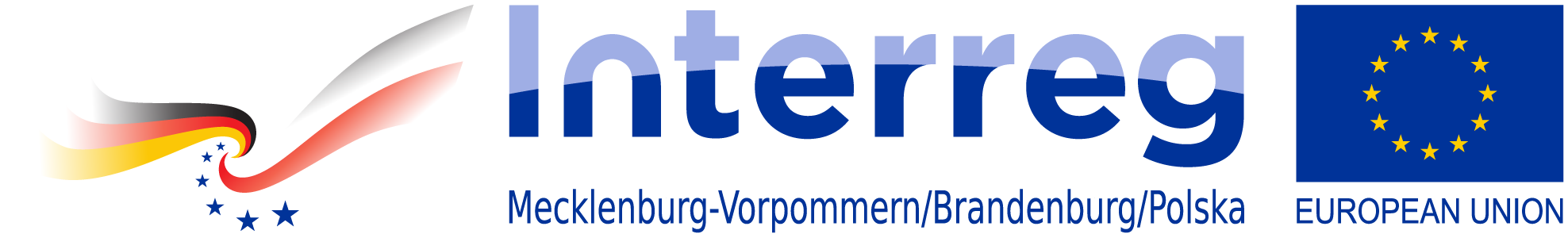 Projekt jest dofinansowany przez Unię Europejską ze środków Europejskiego Funduszu Rozwoju Regionalnego oraz budżetu państwa (Fundusz Małych Projektów w ramach Programu Współpracy Interreg V A Meklemburgia-Pomorze Przednie/Brandenburgia/Polska w Euroregionie PomeraniaOpis ofertyDruk broszury w ramach projektu FMP-0139-18 pt. W niemiecko - polskim świecie tańca i cyrku - 2018;  In der Deutsch -Polnischen Welt vom Tanz und Zirkus – 2018; Nakład: 300 szt. B5; 44 strony + okładka; środek: kreda 115g 4/4; okładka: kreda 270/300g 4/4, laminowanie błysk; Łączenie: klejeniePublikacja na ISBN-ie (VAT 5%)Wartość brutto/netto ofertyKoszt usługi wynosi:Termin ważności oferty (obowiązuje od... do)Od 1.02.2019r. do 31.05.2019r.Gwarantowane warunki płatności Termin,  Forma płatności Przelew 14 dni 